ДОЛЖНОСТНАЯ   ИНСТРУКЦИЯ по должности муниципальной службы консультанта сектора контроля по Привокзальному территориальному округу управленияпо административно-техническому надзору администрации города ТулыОбщие положенияНастоящая должностная инструкция определяет квалификационные требования, обязанности, права и ответственность консультанта сектора контроля по Привокзальному территориальному округу управления по административно- техническому надзору администрации города Тулы.Должность консультанта сектора контроля по Привокзальному территориальному округу управления по административно-техническому надзору администрации города Тулы (далее по тексту — консультант и Управление, соответственно) относится к группе ведущих должностей муниципальной службы.Служащий, замещающий должность консультанта, является муниципальным служащим муниципального образования город Тула.Консультант назначается и освобождается от должности главой администрации города Тулы по представлению начальника Управления в порядке, установленном законодательством.Консультант в своей работе руководствуется Конституцией Российской Федерации, федеральными законами, нормативными правовыми актами Российской Федерации, Законами и нормативными правовыми актами Тульской области, Уставом муниципального образования город Тула, муниципальными правовыми актами муниципального образования город Тула, Положением об Управлении и настоящей должностной инструкцией.Консультант работает под непосредственным руководством начальника сектора контроля по Привокзальному территориальному округу Управления, а также выполняет поручения заместителя начальника Управления и начальника Управления.Консультант осуществляет свою деятельность на основании Положения об Управлении.В случае временного отсутствия консультанта, в том числе по причине болезни, отпуска, командировки, его обязанности исполняет начальник сектора контроля по Привокзальному территориальному округу Управления.Изменения и дополнения в настоящую инструкцию вносятся в порядке, предусмотренном Инструкцией по разработке и утверждению должностных инструкций муниципальных служащих и работников, занимающих должности, не отнесенные к должностям муниципальной службы администрации муниципального образования город Тула.Квалификационные требованияМуниципальный служащий, замещающий должность консультанта, должен знать законодательные акты Российской Федерации, Тульской области, нормативно-правовые акты муниципального образования город Тула в сфере муниципальной службы.Муниципальный служащий, замещающий должность консультанта, должен иметь высшее профессиональное образование, без предъявления требований к стажу.Муниципальный служащий, замещающий должность консультанта, должен знать:Конституцию Российской Федерации, Федеральные законы и законы Тульской области, указы Президента Российской Федерации и постановления Правительства Российской Федерации, иные нормативные правовые акты, регулирующие сферы деятельности применительно к исполнению своих должностных обязанностей, правам и ответственности, в том числе:законодательство о муниципальной службе Российской Федерации и Тульской области;законодательные и иные нормативные правовые акты Российской Федерации и Тульской области, муниципальные правовые акты, регламентирующие статус, структуру, компетенцию, порядок организации и деятельности представительных и исполнительно-распорядительных органов местного самоуправления;законодательство Российской Федерации и Тульской области об административных правонарушениях в Тульской области, в том числе:общие положения и принципы законодательства об административных правонарушениях;перечень видов административных наказаний и правил их применения;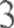 порядок производства по делам об административных правонарушениях;порядок возбуждения дел об административных правонарушениях;порядок рассмотрения дел об административных правонарушениях;подведомственность дел об административных правонарушениях, предусмотренных Кодексом Российской Федерации об административных правонарушениях и законодательством Тульской области об административных правонарушениях;Устав муниципального образования город Тула;Положение об управлении по административно-техническому надзору администрации города Тулы;Правила благоустройства территории муниципального образования город Тула;законодательные и иные нормативные правовые акты Российской Федерации и Тульской области, муниципальные правовые акты, регламентирующие правила установки и эксплуатации рекламных конструкций, информационных конструкций в муниципальном образовании город Тула, в том числе знать Схему размещения рекламных конструкций на территории муниципального образования город Тула и порядок внесения в нее изменений;законодательные и иные нормативные правовые акты Российской Федерации и Тульской области, муниципальные правовые акты, регламентирующие правила проведения проверок при осуществлении контрольных мероприятий, в том числе требования Федерального закона от 26.12.2008 № 294—ФЗ «О защите прав юридических лиц и индивидуальных предпринимателей при осуществлении государственного контроля (надзора) и муниципального контроля», административные регламенты осуществления муниципальных функций по контролю;законодательные и иные нормативные правовые акты Российской Федерации и Тульской области, муниципальные правовые акты, регламентирующие правила и порядок рассмотрения обращений граждан Российской Федерацииправила внутреннего   трудового   распорядка   администрации   городаТулы;правила	документооборота   и	работы	со	служебной	информацией, инструкцию по делопроизводству;требования к служебному поведению;задачи и функции органов местного самоуправления и отраслевых (функциональных) и территориальных органов администрации города Тулы;основы государственного и муниципального управления;документы,	определяющие	перспективы	развития Российской Федерации, Тульской области и муниципального образования;основы права, экономики, социально-политические аспекты развития общества;отечественный	и	зарубежный	опыт	в	области муниципального управления;основы управления персоналом;порядок подготовки, согласования и принятия муниципальных правовых актов;	-основы информационного, документационного, финансового  обеспечения сфер деятельности органов местного самоуправления, отраслевых (функциональных) и территориальных органов администрации города Тулы;правовые    аспекты    в    сфере    предоставления     государственных услуг населению и организациям посредством применения информационно- коммуникационных технологий;аппаратное и программное обеспечения;возможности и особенности применения современных информационно- коммуникационных технологий в отраслевых (функциональных) органах администрации муниципального образования город Тула, включая использование возможностей межведомственного документооборота;общие вопросы в области обеспечения информационной безопасности.Муниципальный служащий, замещающий должность консультанта, должен иметь навыки:эффективной организации профессиональной деятельности во взаимосвязи с государственными органами и органами местного самоуправления Тульской области, государственными гражданскими и муниципальными служащими Тульской области, организациями, гражданами;ведения деловых переговоров и составления делового письма;владения современными средствами, методами и технологией работы с информацией и документами;организации личного труда и планирования рабочего времени;владения оргтехникой и средствами коммуникации;муниципального управления, анализа состояния и динамики развития муниципального образования; прогнозирования, разработки документов, определяющих развитие муниципального образования;организационно-распорядительной деятельности, планирования, взаимодействия, координации и контроля за деятельностью отдела;системного подхода в решении поставленных задач;принятия управленческих решений и контроля их выполнения;работы с документами и служебной информацией;проведения семинаров, совещаний, публичных выступлений по актуальным проблемам профессиональной деятельности;владения приемами межличностных отношений и мотивации подчиненных, формирования эффективного взаимодействия в коллективе, разрешения конфликта интересов;— организации и ведения личного приема граждан;руководства муниципальными служащими отдела, заключающегося в умении: определять перспективные и текущие цели и задачи деятельности отдела; распределять обязанности между муниципальными служащими; принимать конструктивные решения и нести ответственность за их реализацию; рационально применять имеющиеся профессиональные знания и опыт; оптимально использовать потенциальные возможности муниципальных служащих, технические возможности и ресурсы для обеспечения эффективности и результативности профессиональной деятельности;стратегического планирования и управления групповой деятельностью с учетом возможностей и особенностей применения современных информационно-коммуникационных	технологий	в отраслевых (функциональных) органах администрации муниципального образования город Тула;работы с внутренними и периферийными устройствами компьютера;работы с информационно-телекоммуникационными сетями, в том числе сетью Интернет;работы в операционной системе;управления электронной почтой;работы в текстовом редакторе.ОбязанностиОсновной задачей консультанта является осуществление на территории Привокзального территориального округа муниципального образования город Тула контрольных функций в сфере реализации муниципальной политики благоустройства территории и внешнего облика муниципального образования, муниципального жилищного контроля, использования и сохранности муниципального имущества муниципального образования город Тула, муниципального контроля за сохранностью автомобильных дорог местного значения Привокзального территориального округа муниципального образования город Тула, а также проведения в случаях, предусмотренных Градостроительным кодексом Российской Федерации, осмотров зданий, сооружений и выдачи рекомендаций об устранении выявленных в ходе таких осмотров нарушений.Основными обязанностями Консультанта являются:проведение на территории Привокзального территориального округа муниципального образования город Тула в сферах, отнесенных к компетенции Управления, проверок (плановых и внеплановых) и мероприятий по контролю, при проведении которых не требуется взаимодействие управления и юридических лиц, индивидуальных предпринимателей, на указанных лиц не возлагаются обязанности по предоставлению информации и исполнению требований управления и к которым не применяются положения законодательства о защите прав юридических лиц и индивидуальных предпринимателей при осуществлении государственного контроля (надзора) и муниципального контроля, устанавливающие порядок организации и проведения проверок;осуществление контроля в сфере благоустройства и содержания территории Зареченского территориального округа муниципального образования город Тула;реализация на территории Привокзального территориального округа муниципального образования город Тула комплекса мероприятий по демонтажу незаконно размещенных объектов наружной рекламы, их хранению и в необходимых случаях уничтожению;осуществление на территории Привокзального территориального округа муниципального образования город Тула в случаях, предусмотренных Градостроительным кодексом Российской Федерации, осмотров зданий, сооружений на предмет их технического состояния и надлежащего технического обслуживания в соответствии с требованиями технических регламентов, предъявляемых к конструктивным и другим характеристикам надежности и безопасности указанных объектов, требованиям проектной документации, выдача рекомендаций о мерах по устранению выявленных в ходе таких осмотров нарушений;осуществление на территории Привокзального территориального округа муниципального образования город Тула контроля за использованием и сохранностью муниципального имущества в соответствии с муниципальными правовыми актами или условиями заключенных договоров;осуществление на территории Привокзального территориального округа муниципального образования город Тула муниципального жилищного контроля, контроля за соблюдением юридическими лицами, индивидуальными предпринимателями и гражданами обязательных требований, установленных в отношении муниципального жилищного фонда федеральными законами и законами субъектов Российской Федерации в области жилищных отношений, а также муниципальными правовыми актами; осуществление на территории Привокзального территориального округа муниципального образования город Тула контроля за исполнением выданных предписаний, устранением выявленных нарушений, их предупреждением;составление протоколов об административных правонарушениях в пределах полномочий, предусмотренных Кодексом Российской Федерации об административных правонарушениях и Законом Тульской области «Об административных правонарушениях в Тульской области»;осуществление на территории Привокзального территориального округа муниципального образования город Тула муниципального контроля за сохранностью автомобильных дорог местного значения в границах муниципального образования город Тула;разработка нормативных правовых актов администрации города Тулы, Тульской городской Думы по вопросам, входящим в компетенцию Управления.участие в деятельности комиссий, советов, рабочих групп, создаваемых при администрации города Тулы и ее отраслевых (функциональных) органах;в рамках представленных полномочий обеспечение взаимодействия Управления с правоохранительными органами области и города;работа с письмами и обращениями граждан по вопросам деятельности Управления;разработка и внесение изменений в нормативные правовые и ненормативные акты, регулирующие деятельность Управления;подготовка необходимых материалов для передачи в управление правовой работы и контроля с целью обращения в судебные органы;подготовка проектов писем, ответов администрации города Тулы, Управления;соблюдение установленных в администрации города Тулы правил внутреннего трудового распорядка, порядка работы со служебной информацией и норм служебной этики;участие в учебных мероприятиях и самообразовании с целью поддержания необходимого для выполнения служебных обязанностей уровня теоретической подготовки;исполнение обязанностей и осуществление полномочий начальника сектора контроля по Привокзальному территориальному округу управления по административно-техническому надзору администрации города Тулы, в случае его временного отсутствия, в том числе по причине болезни, отпуска, командировки.выполнение поручений руководства администрации города Тулы, отданных в пределах их полномочий.3.3. Консультант самостоятельно осуществляет контрольные мероприятия, а также и все иные, перечисленные в пункте 3.2 настоящей должностной инструкции, обязанности на территории участка № Привокзального территориального округа города Тулы, имеющего границы: Калужское шоссе, пр. Ленина, Щекинское шоссе, граница Привокзального и Центрального округов, граница с Ленинским районом.3.4. Консультант осуществляет выполнение контрольных мероприятий и иных перечисленных в п. 3.2 настоящей должностной инструкции обязанностей на территории муниципального образования город Тула в случаях, определенных распоряжением администрации города Тулы.Права4.1. Консультант имеет право:действовать от имени Управления (при наличии соответствующих уполномочивающих документов, доверенностей, распоряжений на проведение проверки и т.д.) во взаимоотношениях с гражданами и юридическими лицами, государственными органами и органами местного самоуправления по вопросам ведения Управления;взаимодействовать с другими отраслевыми (функциональными) и территориальными органами администрации города Тулы для исполнения должностных обязанностей.запрашивать и своевременно получать от сотрудников Управления информацию и материалы, необходимые для исполнения должностных обязанностей.консультант имеет права, установленные ст. 11 Федерального закона от 02.03.2007 № 25-ФЗ «О муниципальной службе в Российской Федерации».ОтветственностьКонсультант несет ответственность за:неисполнение или ненадлежащее исполнение своих должностных обязанностей.несоблюдение ограничений, предусмотренных ст. 13 Федерального закона от 02.03.2007 № 25-ФЗ «О муниципальной службе в Российской Федерации»;ненадлежащее исполнение основных обязанностей муниципального служащего, предусмотренных ст. 12 Федерального закона от 02.03.2007 № 25-ФЗ«О муниципальной службе в Российской Федерации» ;несоблюдение запретов, связанных с муниципальной службой, предусмотренных ст. 14 Федерального закона от 02.03.2007 N 25-ФЗ «О муниципальной службе в Российской Федерации».недостоверность и несвоевременность предоставления информации по направлениям своей деятельности.необеспечение сохранности конфиденциальной и другой охраняемой информации, полученной при исполнении должностных обязанностей по муниципальной службе.Консультант несет ответственность за выполнение возложенных на него обязанностей в соответствии действующим законодательством и настоящей должностной инструкцией.Консультант обязан уведомлять главу администрации города Тулы, органы прокуратуры или другие государственные органы обо всех случаях обращения к нему каких-либо лиц в целях склонения его к совершению коррупционных правонарушений.